      1 апреля 2015 года  в   РКЦ «Спектр» с.Сигаево состоялся финал районной игры  КВН (под символическим названием «Будущее у культуры есть!», посвященный  Международному дню смеха и 70-летию  Управления культуры и молодежной политики Администрации Сарапульского  района. В игре приняли участие пять команд – победители отборочных туров, в том  числе и наша команда «Провинциальная тусовка»,  которая заняла 2-е место, уступив команде «Провода» МО «Уральское», 3-е место заняла команда «Деревенская начинка» МО «Мазунинское». Всем участникам были вручены дипломы и сладкие призы.                                                                                                                             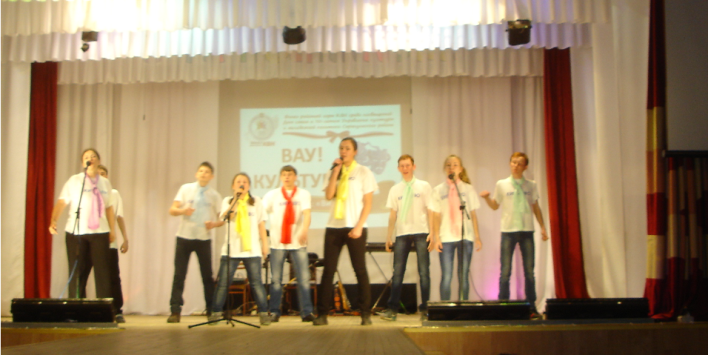 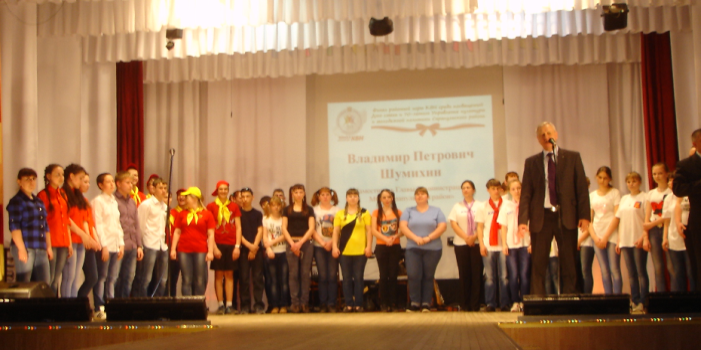 